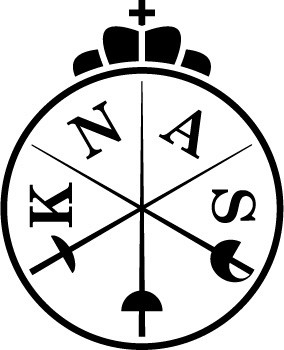 VOLMACHTNamens de schermvereniging:	 …………………………………………… zalDhr/Mw  (voorletters en naam):	…………………………………………….. en bij verhindering zalDhr/Mw  (voorletters en naam):	…………………………………………….. optreden als verenigingsafgevaardigde tijdens de algemene ledenvergadering van de Koninklijke Nederlandse Algemene Schermbond op 10 oktober 2017.Namens het bestuur:Naam (voorletters en naam): 	……………………………………………Functie:				……………………………………………Handtekening:				……………………………………….(tekenbevoegd conform Kamer van Koophandel)Verzoeke dit formulier op te sturen naar het bondsbureau KNAS: Postbus 600, 2700 MD Zoetermeer U kunt deze volmacht ook scannen en mailen naar info@knas.nlGraag uiterlijk  9 oktober 2017